ZIEMIA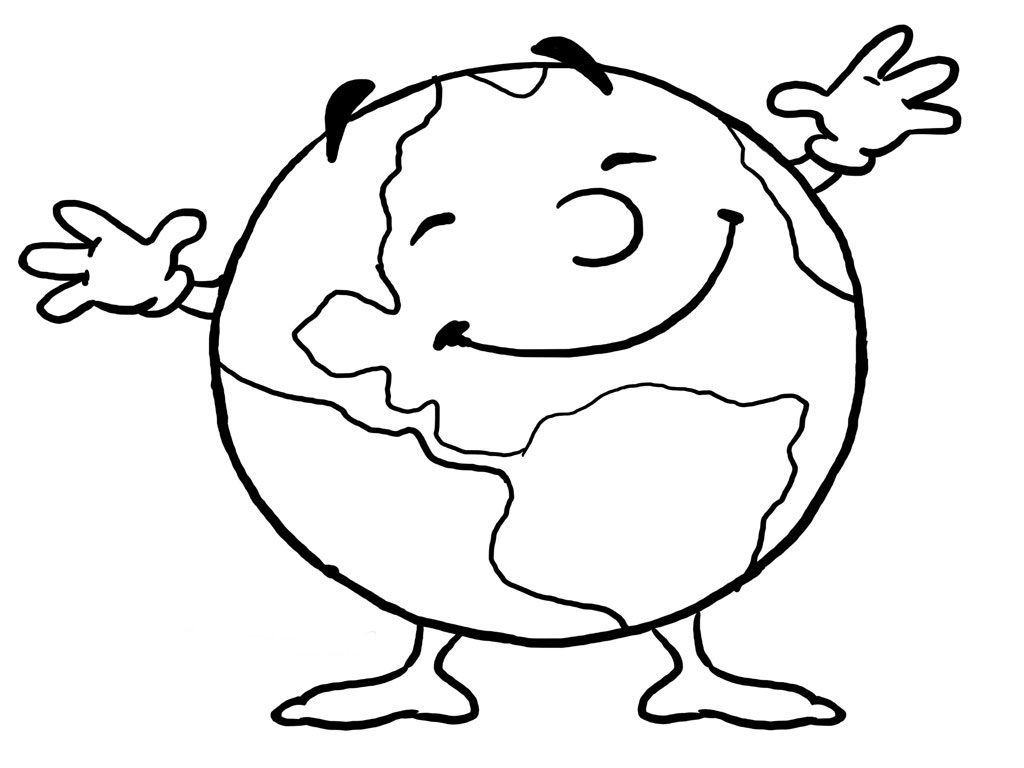 